MDBC MEMBERSHIP APPLICATION FORM 2022COMPANY INFORMATIONBILLING INFORMATION
Membership Fees are payable on an annual basis, valid from 1 January to 31 December; after 1 July the membership fee for new members is pro - rated at half the annual fee.  By filling out this form you are confirming your MDBC Membership for 2022, inclusion in the MDBC Business Directory, and participation in the MDBC Virtual Business Directory on the KIVEL platform.  Memberships are automatically renewed in January of each year, with invoices mailed out during the first half of that January.  Should you wish to discontinue your membership for the following year, please notify us in writing before the end of December.For payments to MDBC:MEMBERSHIP TYPE (Please choose one)
Please submit your form first and wait with payment until you receive our invoice!CORPORATE MEMBERSHIPSBASED ON PAID UP CAPITAL:
For companies in the Klang Valley and / or in Chapter Regions (Penang (Northern Region) / Johor)
BASED ON LOCATION / OTHER:=========================================================================================================INDIVIDUAL MEMBERSHIP:
PERSONAL DATA PROTECTIONMDBC is committed to ensuring that your personal data is used and protected in accordance to the applicable laws and in accordance to our Privacy Policy (which can be viewed at any time at www.mdbc.com.my/information/privacy-policy).  In order to provide you with the membership services that the Malaysian Dutch Business Council (402935-V) (MDBC) has to offer, it is necessary for MDBC to process your personal data.  You and applicable colleagues from your company (not limited to those listed under “Representatives” in this form), will be included in the MDBC e mail database so that you will be able to receive our information and event announcements.  By filling in this membership form, you are stating your agreement to allow MDBC to collect, process, and use your personal data and that of your applicable colleagues for the purposes of providing you with the full extent of MDBC products and services.  You and your colleague(s) may opt out of certain communication options at any time but please note that it may affect MDBC’s ability to deliver all of our products and services to you.  Your personal data is important to us and we will take precautions to safeguard your personal data in accordance with both GDPR and PDPA.REPRESENTATIVE 1 (PRINCIPAL REPRESENTATIVE):
REPRESENTATIVE 2:
REPRESENTATIVE 3 (for Gold and Silver members only):
REPRESENTATIVE 4 (for Gold members only):I AM AUTHORIZED TO FILL IN THIS FORM ON BEHALF OF MY COMPANY.  I UNDERSTAND THAT THE INCLUSION OF THE NAME AND DESIGNATION OF THE REPRESENTATIVES INCLUDED IN THIS FORM INDICATES CONSENT BY THEM TO ALLOW MDBC TO COLLECT, PROCESS, AND USE THE PERSONAL DATA FOR THE PROVISION OF THEIR PRODUCTS AND SERVICES.  I HEREBY GIVE CONSENT TO THE MALAYSIAN DUTCH BUSINESS COUNCIL (MDBC) FOR THE COLLECTION, PROCESSING, AND USE OF MY PERSONAL DATA FOR THE PURPOSES OF PROVIDING ME WITH THE FULL SET OF MDBC PRODUCTS AND SERVICES.
COMMUNICATION OPTIONSIn order for MDBC to provide you with the full extent of our products and services we would like to encourage you to sign up for the top option.  Otherwise, please choose from at least one of the general / bulk e mail communication options below that.  Please note this is separate from the direct e mails we will send you.  You have control over the general communication options and you can change the e mails you receive from us by modifying your preferences at the bottom of any of our bulk e mails once you start receiving them.  We would like to STRONGLY recommend that you opt into receiving our bulk e mails as it will help keep you updated on the latest events and news related to the (business) community.
    MDBC has recently introduced Whatsapp updates (for alert messages, confirmations, and     general info: e.g. MCO Updates, event registration confirmation and updates, changes in              MDBC contact info, etc.)  Received at phone: ____________________________________
             Please select this if you would like to receive Whatsapp messages from MDBC.
I would like to receive ALL bulk e mail communication

* Event invitations: Information and registration details about all upcoming events so you don’t miss out
* e – Update: MDBC electronic newsletter which is sent once or twice a month with reminders of upcoming 
   events, the latest news about the community, and special offers
* SIP Opportunities: Information about the MDBC Student Internship Program and available interns to 
   help you out at your organization;
* Career Opportunities: Information about MDBC Career Members (These are potential new hires!).
* MDBC General Announcements: General announcements pertaining to any MDBC specifically.  
   e.g. Change in phone number, website, etc.  This is separate / different from the direct e mails which you 
   receive from our team members.  OR ANY OF THE FOLLOWING
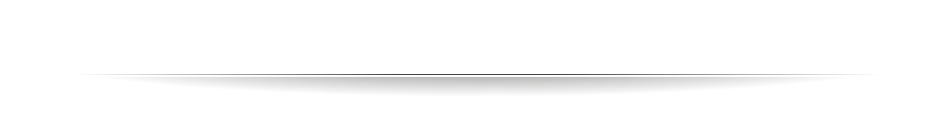 MDBC sends out invitations to all of our upcoming events.  You can choose between receiving all invitations / reminders, or a weekly summary of event invitations / reminders.I would like to receive event invitations / remindersI would like to receive weekly event invitations / remindersI would like to receive the newsletter (e – Update)

I would like to receive MDBC General Announcements.I would like to receive SIP OpportunitiesI would like to receive Career OpportunitiesBUSINESS SECTORBUSINESS ACTIVITIES (Will be published in the MDBC magazine, MAX 120 words):Together with your membership form, kindly send us:
- Company logo (Hi Res in AI (CS5), PDF, or png format)
- Picture (passport size) of main representative (Hi Res in AI (CS5), PDF, or png format)NAME:  ………………………………………………….	DATE: ……………………DESIGNATION: ………………………………………..	SIGNATURE + CHOP:Memberships are automatically renewed in January of each year, with invoices mailed out during the beginning of the new year. Should you wish to discontinue your membership for the following year, please notify us in writing before the end of December.Company Name:Address:Post Code:City & State:Telephone:Company E mail:Website:Year of Incorporation:MYMYMYNLNLNLOther / GlobalOther / GlobalLocally Incorporated:Sdn BhdSdn BhdBerhadBerhadBerhadRep OfficeRep OfficeOtherOther(If Other, please specify)Number of StaffMYNLNLGlobalGlobalPerson to Invoice:Company Name: (If different from above)Billing Address:(If different from company address above)E mail:E mail (alt if applicable):Special Instructions:
e.g. Hard copy invoice required, PO number, etc.Account Details: Online TransfersBy ChequeAccount Name: Malaysian Dutch Business CouncilMalaysian Dutch Business CouncilBank: Malayan Banking Berhad (Maybank)21 – 3A Binjai 8Bank Address: 
Ground & Mezzanine Floor, Bangunan UTMSPACE 195A, Jalan Tun Razak, 50450 Kuala LumpurLorong Binjai, Off Jalan BinjaiAccount Number: 514057 – 18876150450 Kuala LumpurSWIFT Number: MBBEMYKLXXXPlease ensure payee is included and forward us your bank in or transfer slip!E: accounts@mdbc.com.my√LEVELMEMBERSHIP FEEDESCRIPTIONGoldRM 5,500* Large, multinational companies
* Paid up capital RM 10 million and above* Four representatives may be appointed to MDBC functions* In official meetings, Gold members have one voteSilverRM 2,800* Paid up capital between RM 1 million and RM 10 million* Three representatives may be appointed to MDBC functions* In official meetings, Silver members have one voteOrangeRM 1,700* SME company with paid up capital below RM 1 million
* Two representatives may be appointed to MDBC functions
* In official meetings, Orange members have one vote√LEVELMEMBERSHIP FEEDESCRIPTIONOutstation
(Malaysia / ASEAN)RM 1,000* Any company inside Malaysia / ASEAN, but outside the Klang Valley    area and not part of the MDBC Penang or Johor Chapter(s)
* Two representatives may be appointed to MDBC functions* In official meetings, Outstation members have one voteOutstation
(Netherlands / EU)€ 250 (Euro)* Any company in the Netherlands / EU* Two representatives may be appointed to MDBC functions
* In official meetings, Outstation members have one vote√LEVELMEMBERSHIP FEEDESCRIPTIONIndividualRM 1,000* For individuals only (No corporate representation)
* In official meetings, Individual members have one voteTITLE – MR / MRS / MS:FULL NAME:DESIGNATION:TEL (DIRECT):E MAIL (DIRECT):NATIONALITY:TITLE – MR / MRS / MS:FULL NAME:DESIGNATION:TEL (DIRECT):E MAIL (DIRECT):NATIONALITY:TITLE – MR / MRS / MS:FULL NAME:DESIGNATION:TEL (DIRECT):E MAIL (DIRECT):NATIONALITY:TITLE – MR / MRS / MS:FULL NAME:DESIGNATION:TEL (DIRECT):E MAIL (DIRECT):NATIONALITY:BUSINESS SECTOR (Please select ONE Primary Sector (P) and any relevant Secondary Sector (S))BUSINESS SECTOR (Please select ONE Primary Sector (P) and any relevant Secondary Sector (S))BUSINESS SECTOR (Please select ONE Primary Sector (P) and any relevant Secondary Sector (S))BUSINESS SECTOR (Please select ONE Primary Sector (P) and any relevant Secondary Sector (S))BUSINESS SECTOR (Please select ONE Primary Sector (P) and any relevant Secondary Sector (S))BUSINESS SECTOR (Please select ONE Primary Sector (P) and any relevant Secondary Sector (S))BUSINESS SECTOR (Please select ONE Primary Sector (P) and any relevant Secondary Sector (S))BUSINESS SECTOR (Please select ONE Primary Sector (P) and any relevant Secondary Sector (S))BUSINESS SECTOR (Please select ONE Primary Sector (P) and any relevant Secondary Sector (S))BUSINESS SECTOR (Please select ONE Primary Sector (P) and any relevant Secondary Sector (S))Agriculture & TimberPSAutomotivePSAviationPSChemicals, Cosmetics, Medical, Pharmaceuticals, BiotechnologyPSConstruction & InfrastructurePSConsultancy & ServicesPSConsumer Products & Appliances, Food & BeveragePSCorporate Services, Financial, Human Resources, Insurance, LegalPSDiversified ConglomeratePSEducationPSEntertainment & ProductionPSExhibitions, Hospitality & TourismPSGovernment Statutory BodyPSICTPSLogistics, Transportation, Distribution & StoragePSManufacturingPSOil, Gas & PowerPSTradingPS